2028 United Arab Emirates HolidaysUnited Arab Emirates 2028 CalendarUnited Arab Emirates 2028 CalendarUnited Arab Emirates 2028 CalendarUnited Arab Emirates 2028 CalendarUnited Arab Emirates 2028 CalendarUnited Arab Emirates 2028 CalendarUnited Arab Emirates 2028 CalendarUnited Arab Emirates 2028 CalendarUnited Arab Emirates 2028 CalendarUnited Arab Emirates 2028 CalendarUnited Arab Emirates 2028 CalendarUnited Arab Emirates 2028 CalendarUnited Arab Emirates 2028 CalendarUnited Arab Emirates 2028 CalendarUnited Arab Emirates 2028 CalendarUnited Arab Emirates 2028 CalendarUnited Arab Emirates 2028 CalendarUnited Arab Emirates 2028 CalendarUnited Arab Emirates 2028 CalendarUnited Arab Emirates 2028 CalendarUnited Arab Emirates 2028 CalendarUnited Arab Emirates 2028 CalendarUnited Arab Emirates 2028 CalendarJanuaryJanuaryJanuaryJanuaryJanuaryJanuaryJanuaryFebruaryFebruaryFebruaryFebruaryFebruaryFebruaryFebruaryMarchMarchMarchMarchMarchMarchMarchMoTuWeThFrSaSuMoTuWeThFrSaSuMoTuWeThFrSaSu12123456123453456789789101112136789101112101112131415161415161718192013141516171819171819202122232122232425262720212223242526242526272829302829272829303131AprilAprilAprilAprilAprilAprilAprilMayMayMayMayMayMayMayJuneJuneJuneJuneJuneJuneJuneMoTuWeThFrSaSuMoTuWeThFrSaSuMoTuWeThFrSaSu12123456712343456789891011121314567891011101112131415161516171819202112131415161718171819202122232223242526272819202122232425242526272829302930312627282930JulyJulyJulyJulyJulyJulyJulyAugustAugustAugustAugustAugustAugustAugustSeptemberSeptemberSeptemberSeptemberSeptemberSeptemberSeptemberMoTuWeThFrSaSuMoTuWeThFrSaSuMoTuWeThFrSaSu1212345612334567897891011121345678910101112131415161415161718192011121314151617171819202122232122232425262718192021222324242526272829302829303125262728293031OctoberOctoberOctoberOctoberOctoberOctoberOctoberNovemberNovemberNovemberNovemberNovemberNovemberNovemberDecemberDecemberDecemberDecemberDecemberDecemberDecemberMoTuWeThFrSaSuMoTuWeThFrSaSuMoTuWeThFrSaSu1123451232345678678910111245678910910111213141513141516171819111213141516171617181920212220212223242526181920212223242324252627282927282930252627282930313031Jan 1	New Year’s DayJan 28	First day of RamadanFeb 26	End of Ramadan (Eid al-Fitr)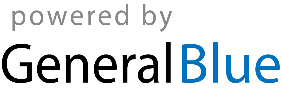 May 5	Feast of the Sacrifice (Eid al-Adha)May 25	Islamic New YearAug 3	Birthday of Muhammad (Mawlid)Dec 2	National DayDec 14	Laylat al-Mi’raj